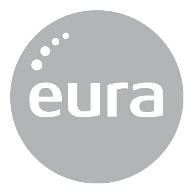 EURAN KUNTASivistyslautakuntaLiikuntapalvelut/nuorisopalvelutSatakunnankatu 12, 27510 EURAEURAN KUNTASivistyslautakuntaLiikuntapalvelut/nuorisopalvelutSatakunnankatu 12, 27510 EURAEURAN KUNTASivistyslautakuntaLiikuntapalvelut/nuorisopalvelutSatakunnankatu 12, 27510 EURAEURAN KUNTASivistyslautakuntaLiikuntapalvelut/nuorisopalvelutSatakunnankatu 12, 27510 EURAEURAN KUNTASivistyslautakuntaLiikuntapalvelut/nuorisopalvelutSatakunnankatu 12, 27510 EURAEURAN KUNTASivistyslautakuntaLiikuntapalvelut/nuorisopalvelutSatakunnankatu 12, 27510 EURAKOHDEAVUSTUSHAKEMUSKunnan avustus seuralle/yhdistykselleVuosi HAKIJAHAKIJASeura/yhdistys/ryhmäSeura/yhdistys/ryhmäSeura/yhdistys/ryhmäSeura/yhdistys/ryhmäSeura/yhdistys/ryhmäSeura/yhdistys/ryhmäHAKIJAHAKIJAOsoiteOsoiteOsoiteOsoiteOsoiteOsoiteHAKIJAHAKIJAIBAN tilinumeroIBAN tilinumeroIBAN tilinumeroIBAN tilinumeroIBAN tilinumeroIBAN tilinumeroHAKIJAHAKIJAKotipaikkaRekisteröintivuosiYhdistys tai järjestö, johon kuuluuYhdistys tai järjestö, johon kuuluuYhdistys tai järjestö, johon kuuluuYhdistys tai järjestö, johon kuuluuTOIMI-HENKILÖTTOIMI-HENKILÖTPuheenjohtajaPuheenjohtajaPuheenjohtajaPuhelinPuhelinPuhelinTOIMI-HENKILÖTTOIMI-HENKILÖTOsoiteOsoiteOsoiteSähköpostiSähköpostiSähköpostiTOIMI-HENKILÖTTOIMI-HENKILÖTSihteeriSihteeriSihteeriPuhelinPuhelinPuhelinTOIMI-HENKILÖTTOIMI-HENKILÖTOsoiteOsoiteOsoiteSähköpostiSähköpostiSähköpostiTOIMI-HENKILÖTTOIMI-HENKILÖTRahastonhoitajaRahastonhoitajaRahastonhoitajaPuhelinPuhelinPuhelinTOIMI-HENKILÖTTOIMI-HENKILÖTOsoiteOsoiteOsoiteSähköpostiSähköpostiSähköpostiTOIMINTATOIMINTALiikuntalajit (liikuntayhdistys täyttää): Toiminnan muodot (nuorisoyhdistys täyttää): Liikuntalajit (liikuntayhdistys täyttää): Toiminnan muodot (nuorisoyhdistys täyttää): Liikuntalajit (liikuntayhdistys täyttää): Toiminnan muodot (nuorisoyhdistys täyttää): Liikuntalajit (liikuntayhdistys täyttää): Toiminnan muodot (nuorisoyhdistys täyttää): Liikuntalajit (liikuntayhdistys täyttää): Toiminnan muodot (nuorisoyhdistys täyttää): Liikuntalajit (liikuntayhdistys täyttää): Toiminnan muodot (nuorisoyhdistys täyttää): TOIMINTATOIMINTAToimintapaikat: Toimintapaikat: Toimintapaikat: Toimintapaikat: Toimintapaikat: Toimintapaikat: HAETTAVAAVUSTUSHAETTAVAAVUSTUSKohdeavustusKohdeavustusKohdeavustusKohdeavustusHaetaan            €Haetaan            €EDELLISENÄ VUONNA MUUALTASAADUTAVUSTUKSETEDELLISENÄ VUONNA MUUALTASAADUTAVUSTUKSET           €           €TARVITTAVATLIITTEETTARVITTAVATLIITTEET Toimintakertomus, tilinpäätös ja tilintarkastuskertomus edelliseltä vuodelta (ellei ole toimitettu yleisavustushakemuksen yhteydessä) Toimintasuunnitelma ja talousarvio sille kaudelle, jolle avustusta haetaan (ellei ole toimitettu yleisavustushakemuksen yhteydessä) Yhdistyksen säännöt (uuden hakijan ollessa kysymyksessä), myöhemmin tulee ilmoittaa muutoksista  Maksutositekopiot Toimintakertomus, tilinpäätös ja tilintarkastuskertomus edelliseltä vuodelta (ellei ole toimitettu yleisavustushakemuksen yhteydessä) Toimintasuunnitelma ja talousarvio sille kaudelle, jolle avustusta haetaan (ellei ole toimitettu yleisavustushakemuksen yhteydessä) Yhdistyksen säännöt (uuden hakijan ollessa kysymyksessä), myöhemmin tulee ilmoittaa muutoksista  Maksutositekopiot Toimintakertomus, tilinpäätös ja tilintarkastuskertomus edelliseltä vuodelta (ellei ole toimitettu yleisavustushakemuksen yhteydessä) Toimintasuunnitelma ja talousarvio sille kaudelle, jolle avustusta haetaan (ellei ole toimitettu yleisavustushakemuksen yhteydessä) Yhdistyksen säännöt (uuden hakijan ollessa kysymyksessä), myöhemmin tulee ilmoittaa muutoksista  Maksutositekopiot Toimintakertomus, tilinpäätös ja tilintarkastuskertomus edelliseltä vuodelta (ellei ole toimitettu yleisavustushakemuksen yhteydessä) Toimintasuunnitelma ja talousarvio sille kaudelle, jolle avustusta haetaan (ellei ole toimitettu yleisavustushakemuksen yhteydessä) Yhdistyksen säännöt (uuden hakijan ollessa kysymyksessä), myöhemmin tulee ilmoittaa muutoksista  Maksutositekopiot Toimintakertomus, tilinpäätös ja tilintarkastuskertomus edelliseltä vuodelta (ellei ole toimitettu yleisavustushakemuksen yhteydessä) Toimintasuunnitelma ja talousarvio sille kaudelle, jolle avustusta haetaan (ellei ole toimitettu yleisavustushakemuksen yhteydessä) Yhdistyksen säännöt (uuden hakijan ollessa kysymyksessä), myöhemmin tulee ilmoittaa muutoksista  Maksutositekopiot Toimintakertomus, tilinpäätös ja tilintarkastuskertomus edelliseltä vuodelta (ellei ole toimitettu yleisavustushakemuksen yhteydessä) Toimintasuunnitelma ja talousarvio sille kaudelle, jolle avustusta haetaan (ellei ole toimitettu yleisavustushakemuksen yhteydessä) Yhdistyksen säännöt (uuden hakijan ollessa kysymyksessä), myöhemmin tulee ilmoittaa muutoksista  MaksutositekopiotSuostumme, että vastaus/päätös hakemukseen annetaan sähköisesti.Suostumme, että vastaus/päätös hakemukseen annetaan sähköisesti.Suostumme, että vastaus/päätös hakemukseen annetaan sähköisesti.Suostumme, että vastaus/päätös hakemukseen annetaan sähköisesti.Suostumme, että vastaus/päätös hakemukseen annetaan sähköisesti.Suostumme, että vastaus/päätös hakemukseen annetaan sähköisesti.Suostumme, että henkilötietojani käsitellään avustuksien käsittelyn yhteydessä, sekä että yhdistyksen yhteystiedot päivitetään kunnan nettisivuille (EU:n tietosuoja-asetus, tietosuojalaki 1050/2018)Suostumme, että henkilötietojani käsitellään avustuksien käsittelyn yhteydessä, sekä että yhdistyksen yhteystiedot päivitetään kunnan nettisivuille (EU:n tietosuoja-asetus, tietosuojalaki 1050/2018)Suostumme, että henkilötietojani käsitellään avustuksien käsittelyn yhteydessä, sekä että yhdistyksen yhteystiedot päivitetään kunnan nettisivuille (EU:n tietosuoja-asetus, tietosuojalaki 1050/2018)Suostumme, että henkilötietojani käsitellään avustuksien käsittelyn yhteydessä, sekä että yhdistyksen yhteystiedot päivitetään kunnan nettisivuille (EU:n tietosuoja-asetus, tietosuojalaki 1050/2018)Suostumme, että henkilötietojani käsitellään avustuksien käsittelyn yhteydessä, sekä että yhdistyksen yhteystiedot päivitetään kunnan nettisivuille (EU:n tietosuoja-asetus, tietosuojalaki 1050/2018)Suostumme, että henkilötietojani käsitellään avustuksien käsittelyn yhteydessä, sekä että yhdistyksen yhteystiedot päivitetään kunnan nettisivuille (EU:n tietosuoja-asetus, tietosuojalaki 1050/2018)ALLEKIR-JOITUSALLEKIR-JOITUSPaikka ja pvm                                     Nimi ja asema hakijaseurassa/yhdistyksessä                                                            AllekirjoitusPaikka ja pvm                                     Nimi ja asema hakijaseurassa/yhdistyksessä                                                            AllekirjoitusPaikka ja pvm                                     Nimi ja asema hakijaseurassa/yhdistyksessä                                                            AllekirjoitusPaikka ja pvm                                     Nimi ja asema hakijaseurassa/yhdistyksessä                                                            AllekirjoitusPaikka ja pvm                                     Nimi ja asema hakijaseurassa/yhdistyksessä                                                            AllekirjoitusPaikka ja pvm                                     Nimi ja asema hakijaseurassa/yhdistyksessä                                                            Allekirjoitus